University of ToledoElectrical Engineering & Computer Science Department Masters Thesis or Dissertation Defense AnnouncementInsert Date and Time of EventIf virtual please include link here or put location of Announcement hereYour Dissertation Announcement HerebyYour name herePhD Candidate or Masters Dissertation Committee:Abstract:  Insert your Abstract of your Masters Thesis or Dissertation Defense here. 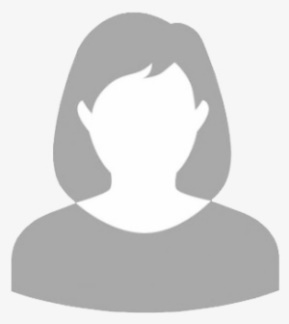 Bio: Insert your Bio Here! 